Catholic Church of Sts. Peter and Paul, Northfields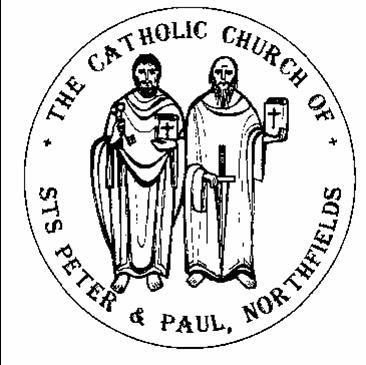 38, Camborne Avenue, Ealing, London, W13 9QZ.  Tel. 020 8567 5421📧: northfields@rcdow.org.uk; 🌐: http://parish.rcdow.org.uk/northfieldshttps://fb.me\38camborneavenue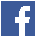 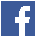 Parish Priest: Fr. Jim Duffy; Parish Deacon Rev Andrew GoodallPastoral Assistant: Anna Maria Dupelycz; Parish Administrator: Rosa BamburyAlternative Number: 07787 048144 (Anna); northfieldscat@rcdow.org.uk  Office Opening Hours Mon – Weds.& Fri, 10am – 2.00pm.  Closed Thursdays.Sacraments and Devotions:  Rosary after weekday morning Masses.____________________________________________________________________________________________________3rd Sunday of Easter Year C 1st May 2022 ____________________________________________________________________________________________________Readings:This Week (3rd Sunday of Easter)  Acts 5:27-32, Ps 29:2, Apocalypse 5:11-14, John 21:1-19Next Week (4th Sunday of Easter)  Acts 13:14, Ps 99:1-3, Apocalypse 7:9, John 10:27-30Psalter Week 3____________________________________________________________________________________________________Reflection from Fr Hilary 			The Right PrioritiesThe Gospel is MagnificentIt turns upside down the values and standards of the world.  Great!  Instead of being concerned about what others think of us, we too ought to be delighted to do the same.  How cowardly we can be while promoters of falsehood and evil are bold and determined.  In a world where greed, abuse of power, wickedness and the rat race are the accepted standards for becoming great, the Gospel affirms that the truly great are the ones who dispossess themselves and become servants of God and of people.  Super.The Gospel is BeautifulIt speaks about the supreme worth and dignity of every person – with no contempt for anyone.  Contempt only for falsehood and evil.  It makes my life of great importance and the very ordinary circumstances of life.  And everybody else’s life too.The Gospel is ThrillingIt offers the best means to become fully human.  We mustn’t underestimate the extent of the inhuman lurking in us and attacking us also on the outside.  Christ came to show us not only what God is like but to show us what a human being is like – what a human being is meant to become in his and her full potential, that is, growing in the mind and heart of Christ.  But the Gospel is left behind a lot in the world.  That’s partly our fault at not being enthusiastic enough.  Remember – you may be the only Gospel that some people ever read.  What a challenge!  Let’s take it on with enthusiasm.Please keep for prayerful reflection____________________________________________________________________________________________________Liturgical Ministries: a) Altar Servers  Please contact Deacon Andrew (andrewgoodall@rcdow.org.uk)  b) Stewards  For weekends, the resurgence of a ministry of welcome is desired.  Please consider if you and/or your family would like to be involved in this important role.c)  Music in Mass : Rehearsals taking place in the church are as follows: for 10.00am, Thursday, 7.30pm; 11.30am, , Wednesday, 7.30pm.  New musicians and singers of all ages always welcome to join.  d)  Urgent!.  New volunteer church cleaners needed to give an hour or so once a week or less, to clean the benches and the floor.  Please contact Rosa if you are willing to help as a matter of urgency.Offertory Envelopes   We still have envelopes waiting to be collected, please contact Rosa in the parish office to organise collection.Thank you evening   Fr Jim would like to host an evening for all volunteers, stewards and cleaners that have helped over the past two years during the pandemic. This will be held on Saturday May 7th, after evening Mass in the parish hall.Priest Training Fund  Next Sunday is Good Shepherd Sunday, the day we pray for priests and for vocations to the priesthood. The annual collection for the Priest Training Fund will take place next weekend. This fund pays for the priestly formation of men for the Catholic priesthood. There are currently 17 men from the diocese studying at Allen Hall seminary, and two men studying in Rome. Last year four men were ordained to the priesthood to serve as our future priests. This fund also supports the ongoing enrichment and formation of our ordained priests. Your generous donation helps ensure we can support these men who are called to be like Christ the Good Shepherd. Donation envelopes are available in the back of the church. Please take one home, read the information, and bring it back next weekend with your donation. Please continue to pray for vocations and for our priests. You can use the QR code to make your donation online or visit www.rcdow.org.uk/donations. Thank you for your generosity.Safeguarding  The Parish reps are Susie Worthington, northfieldssg2@safeguardrcdow.org.uk and Tracy Paterson northfieldssg1@safeguardrcdow.org.uk  Photographs and Videos in Church    The taking of photographs and videos during services requires prior permission from the parish team.  Should you take photos of your own children, please take care if sharing them on social media.  Masses this weekSunday 1st May (3rd Sunday Easter Year C)							Thursday 5th May 												(Sat.) 6.00pm Elsie O’Mahoney (Ann.)										 		No Mass												 8.30am 	Philomena Lock & Bernadette Callaghan (Ann.)																				10.00am Akila Subramanian (Ann.)											Friday 6th May													11.30am Peggy Lee (LD.) (moved from 27/4/22)								 9.30am Anne & Joseph Boniface (Ann.) 					 6.00pm	Eileen Keatley (RIP.)																																																		Saturday 7th May 				Monday 2nd May (Bank Holiday) (St Athanasius)						 	 		No Mass											10.00am Mia Fahy (LD.)																																																		Sunday 8th May (4th Sunday Easter Year C)Tuesday 3rd May (STS Philip & James)									 (Sat) 6.00pm Helen Sullivan (Birth Mass)6.00pm 	Patricia Timmons (Ann.)	(moved from 19/4/22) 					 8.30am Mary T O’Sullivan (LD.)																										10.00am Maureen Browne (Get Well)						Wednesday 4th May (English Martyrs)									11.30am Eileen Duffy (LD.)						 9.30am Brendan Finnegan (LD)											 6.00pm Michael O’Sullivan (LD.)							Prayers for the Sick    We pray for those suffering from illness and their carers: Nina Roldan, Doreen Foley, Vera Zunzic, Anna Keane, Barbara Lennon Snr, Teresa Hartnett, Stephania Pullin, Geraldine Davison, Dave Mortby, Cerys Edwards, Andrew Chandiram,, Kathleen Walsh, Donna O’Hagan, Ann Hagan, Alan Worman. Sankar Ghosh, Margaret Adu, Therese Biks, Shantha Kumari, Sagundala Devi, Victor Young,. Ernst Barroclough, Kathleen & Patsy O’Donoghue. Our Lady, help of the Sick, pray for us.Prayers for those Recently Deceased and Anniversaries    We pray for the repose of the soul of, Kathleen Keane, Maureen Colgan, Peggy Farrell, Michael Kearney, Norma Mantell, Peggy Lee, Eileen Keatley, Mia Fahy, Brendan Finnegan, Mary T O’Sullivan, Eileen Duffy and Michael O’Sullivan and those whose anniversaries occur around this time.  May their souls and the souls of all the faithful departed through the mercy of God rest in peace.  Amen.Catechetics (Sacramental Preparation)  Contact Anna initially on northfieldscat@rcdow.org.uk or 07787 048144 with enquiries and queries.  Please include a mobile/phone number with your e-mail enquiry.Infant Baptism  Participation in a short preparation course is required before celebrating the sacrament.  For more information, please contact Anna preferably by e-mail initially.  Children’s Liturgy of the Word    during 10am Mass, generally term time only.  Liturgy is aimed at children aged 3 -7 (Nursery to Year 2).  We currently have sufficient leaders but more helpers are needed for this ministry to run safely and in accord with Safeguarding guidelines.  Please contact Anna as soon as possible.  DBS checks processed by the diocese are required for this role.  For more information, contact AnnaFirst Communion   Sessions are coming to a close, Wed. 4th May, Parish Hall, 6.00pm – 7.00pm, ‘Paul’ group.  Please pray for the candidates and their families as they approach the celebrations of the sacrament on Saturday 14th and 21st May, at 10.30am and 2.30pm on each day.Confirmation   Preparation sessions have now come to an end.  Please pray for the candidates and their families as they approach the celebration of the sacrament in June.RCIA (Becoming Catholic)   Sessions continue Weds. 4th May, 8.00pm, Parish House to reflect on the new Catholics’ experiences of the Easter Vigil..  Getting Married in 2022?    Six months’ notice is required regardless of where the marriage is to take place.  Attending a Catholic marriage preparation course is a requirement.  Paperwork should be completed in the parish of domicile.  More information available on the parish website https://parish.rcdow.org.uk/northfields/sacramental-prep/marriage-preparation/Parish Parent & Toddler Group    Meets on Wednesday mornings term time in the Parish Hall, 9.30am to 11.00am Please bring your own mug/cup for refreshments and a floor blanket for your own child/ren. Thank you!  An additional volunteer leader is required.  Please contact Rosa or Anna.Music Tots- Would like to start up again. This is held on a Tuesday morning in the Parish Hall.  In order for this to restart an additional volunteer is needed to help. Please contact Rosa or Anna.Ukraine    Please pray for peace in the war-torn country.  The humanitarian crisis is likely to be long-term.  A fundraising evet will be taking place in the Parish Hall on Saturday 21st May.  In the meantime, if you would like to make a contribution, please go to the CAFOD website or to HelpUkraine, organised by the UK Ukrainian churches and associations at https://rb.gy/dcqgccCatechists    There is a need to build up a bank of volunteer catechists to serve across the age range.  In order to equip new volunteers well with formation, training and support, it is desirable that we know before the Summer break, who may be interested in this particular and most important ministry of guiding and accompanying candidates along their sacramental journey and deepening their relationship with Christ.  Theology degrees not required!  If you would like to know more, please contact Anna to arrange a chat at a mutually convenient time.  Training will be arranged for early September in various areas of catechesis.  Further details available soon.Georgian House Care Home, Lyncroft Gardens: Local Catholic run Care Home, seeks local rooms for its Care Workers at reasonable rents. Single or shared rooms as available. Please email Cecile if you can help on cecile@ghnh.co.uk Mass for Migrants    for the feast of St Joseph the Worker, with ethnic chaplaincies and communities around London, Monday 2nd May, Westminster Cathedral.  2pm banner procession; 2.30pm Mass, with Bishop Michael Campbell, OSA, as principal celebrant.Procession of Our Lady of Willesden    Procession from 1 Nicoll Road, NW10 9AX (Willesden Junction station)  through the streets of Willesden Sunday 8th May, 3.00pm.  